STRENSALL WITH TOWTHORPE PARISH COUNCIL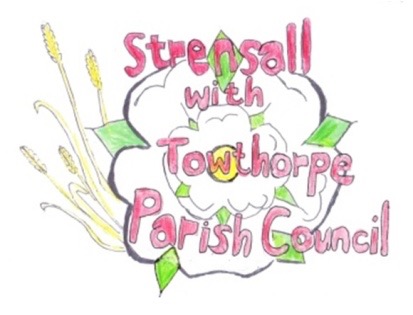 The Village Hall, Northfields, Strensall, York YO325XWe-mail: strensalltowthorpePC@outlook.com              phone: 01904 491569MINUTES OF A PLANNING COMMITTEE MEETING HELD ON TUESDAY 22nd FEBRUARY 2022 AT 6.30PMCouncillors Present:		Andrew Bolton 		Chris Chambers 						John Chapman 		Tony Fisher 							Ray Maher			Lawrence Mattinson													 In Attendance:		Fiona Hill - Parish ClerkPublic Present:		0  a) To receive apologies for absence given in advance of the meeting: None b) To consider the approval of reasons given for absence: N/A                                 To receive any declarations of interest under the Parish Council Code of Conduct or Members register of interests: NoneTo approve the minutes of the monthly Parish Council meeting of 08th February 2022:		Resolved – Approved (Unanimous) To discuss any ongoing issues and information received: NoneTo consider and respond to consultations from City of York Council to the followingplanning applications:21/02714/FUL - Removal of existing conservatory and installation of 2no. French doors to rear, relocation of garage doors to front @ Middleton House,  2 Redmayne SquareResolved – No Objections (Unanimous)21/02716/FUL - Erection of 1no. 2 storey dwelling (resubmission of 16/01199/FUL with design alterations) @ Middleton House,  2 Redmayne SquareResolved – No Objections (Unanimous)22/00187/FUL - Single storey side and rear extension @ 12 Moorland GarthResolved – No Objections (Unanimous)22/00319/TCA - Fell 1no. Norway Spruce; crown lift 1no. Himalayan Birch - tree works in a Conservation Area @ 18 The VillageResolved – No Objections (Unanimous)The Parish Council regrets the loss of another tree, for no obvious reason and whilst it will be guided by the CYC Tree Officer, it would urge pruning, rather than felling.To note planning decisions received: 21/00725/FUL - Erection of detached dwelling to side/west of 12 The Village following the demolition of 2no. single storey extensions and front garden wall @ The Sycamores 12 The Village – Refused21/01989/FUL - Single storey annex to side and rear elevation including alterations to the roof of the attached garage @ 60 Moor Lane - Approved21/02680/FUL - Two storey and single storey rear extension, dormer extension to front and render to front and partial sides @ 4 Oak Tree Way - Approved      	21/113	To confirm date of next meeting as Tuesday 08th March 2022 @ 6.30 p.m.				Resolved – Approved (Unanimous)